Doplňující plachetní směrnice pro závod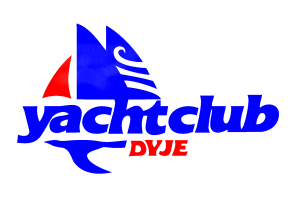 The supplementary sailing instruction for the eventCECC CZE, Moravia RS RegattaCECC CZE –  Cadet, Inter-pohár, Pohár ČR     CTL 202155      26.9.2020 – 28.9.2020Pohár ČR – RS 500, RS Feva      CTL 202162      26.9.2020 – 28.9.2020YC Dyje, Nové Mlýny, Pavlov, ČRV Brně  24. 9. 2020                                                              Kateřina Nedbalcová, hlavní rozhodčí R1,J2 21-204 1ZMĚNY PLACHETNÍCH SMĚRNIC1CHANGES TO SAILING INSTRUCTIONS1.11.2Jakékoliv změny plachetních směrnic budou vyvěšeny nejpozději 60 minut před tím, než vstoupí v platnost, s výjimkou, že jakákoliv změna časového plánu bude vyvěšena do 21:00 před dnem, kdy nabude platnosti.Oficiální nástěnka závodní a protestní komise pro oba závody bude elektronická na adrese https://www.sailing.cz/noticeboard/2021621.11.2Any changes to the sailing instructions will be posted no later than 60 minutes before it takes effect, with exception that any change in the race schedule will be posted by 21.00 on the day before it comes into effect.The official notice board of the race and protest committee for both races will be electronic, available at https://www.sailing.cz/noticeboard/2021622ZNAMENÍ DÁVANÁ NA BŘEHU2SIGNALS MADE ASHORE2.1Znamení dávaná na břehu budou vztyčena na stožáru v areálu YC Dyje.2.1Signals ashore will be displayed on the flagpole which is located in YC Dyje.2.2Znamení dávaná na břehu budou vztyčována na stožáru s vlajkou „Z“ (Zulu)2.2Signals ashore will be displayed on the flag „Z“ (Zulu)2.3Když je vlajka AP vyvěšena na břehu, je „1 minuta“ zaměněna za „ne méně než 30 minut“ v závodním znamení AP2.3When the AP is hoisted ashore, ‘1 minute’ is replaced with ‘not less than 30 minutes’ in the race signal AP.3ČASOVÝ PLÁN ROZJÍŽDĚK3SCHEDULE OF RACES3.1Počet plánovaných rozjížděk pro všechny lodní třídy: 12Pro platnost závodu musí být uskutečněna alespoň 1 rozjížďka. Pro splnění koeficientu K8 musí být uskutečněny minimálně 4 rozjížďky. Pro splnění koeficientu K7 musí být uskutečněny minimálně 3 rozjížďky.3.1The number of scheduled for all classes: 12 For the validity of the regatta, at least one race must be finished.For the validity of the K8 koeficient at least 4 races must be finishedFor the validity of the K7 koeficient at least 3 races must be finished3.2Časový plán se řídí vypsáním závodu3.2Race schedule is governed by Notice of Race.3.3Poslední den závodu nebude žádné vyzývací znamení dáno po 15:00.3.3No warning signal will be made after 15:00 on the last day of the regatta.4VLAJKY TŘÍD4CLASS FLAGS4.1LT Cadet – vlajka„C“LT RS 500 – vlajka s textem RS 500LT RS Feva – vlajka s textem RS Feva4.1Cadet – flag „C“RS 500 class – flag with text RS 500RS Feva class – flag with text RS Feva5DRÁHY A ZNAČKY5COURSES AND MARKS5.1Dráhy jsou popsány v příloze A plachetních směrnic5.1Courses are described in SI Appendix A.5.2Značky 1, 1a, 2, 3 musí být obepluty levobokem. Značky 3a,3b tvoří bránu.5.2Marks 1,1a,2,3 shall be passed by port. Marks 3a,3b are gate marks.6START6THE START6.1Loď, startující později než 4 minuty po svém startovním znamení bude bodována jako nestartující (DNS). To je doplnění pravidla A5.6.1A boat starting later than 4 minutes after her starting signal will be scored Did Not Start (DNS). This is an addition RRS A5.7TRESTY7PENALTIES7.1Během závodu bude uplatněn dodatek P ZPJ. 7.1RRS Appendix P will be applied during the regatta. 7.2Během závodu bude uplatněn dodatek T ZPJ.7.2RRS Appendix T will be applied during the regatta.8ČASOVÉ LIMITY8TIME LIMITS8.1Časový limit rozjížďky je 60 minut.8.1Race time limit is 60 minutes.8.2Cílový limit je 15 minut.8.2Finishing Window is 15 minutes.9BODOVÁNÍ9SCORING9.1(a) Pokud budou dokončeny méně než 4 rozjížďky, bude výsledné bodové skóre lodě součet všech jejích umístění.(b) Pokud bude dokončeno 4 až 7 rozjížděk, bude výsledné bodové skóre lodě součet všech jejích umístění s vyškrtnutím nejhoršího umístění. (c) Pokud bude dokončeno 8 a více rozjížděk, bude výsledné bodové skóre lodě součet všech jejích umístění s vyškrtnutím dvou nejhorších umístění.9.1(a) When fewer than 4 races have been completed, a board’s series score shall be the total of her race scores.(b) When 4 to 7 races have been completed, a board’s series score shall be the total of her race scores excluding her worst score. (c) When 8 or more races have been completed, a board’s series score shall be the total of her race scores excluding her two worst scores.10BEZPEČNOST 10SAFETY 10.1Všichni závodníci mladší 18. let jsou povinni mít řádně upevněnou záchrannou vestu od vyplutí až do přistání. Výjimkou jsou úkony nezbytně nutné k vykonání fyziologických potřeb a převlékání. Tato výjimka platí pouze za předpokladu, že loď není závodící.10.1All competitors younger than 18 have to wear personal flotation devices while afloat.Only exceptions are necessary physiological needs and cloths changing. This exception applies only when the boat is not racing.11PODPURNÉ ČLUNY 11SUPPORT BOATS 11.1Povolení provozu doprovodných člunů se řídí Vypsáním závodu. Čluny, kterým bylo pořadatelem umožněno plout v prostoru závodu, se musí registrovat u Závodní komise.11.1Authorization of the operation of support boats is governed by the Notice of race. All support boats have to be registered with the Race Committee.11.2Čluny se musí pohybovat mimo závodní prostor všech tříd, navíc nesmí překážet jakékoliv závodící lodi.11.2Support boats shall stay outside the racing area of all classes and shall keep clear of any racing boat.11.3Závodní prostor je definován jako prostor vytýčený značkami dráhy.11.3Race area is defined by the course marks.11.4Porušení instrukcí 11.1 a 11.2 může mít za následek diskvalifikaci lodí, které k doprovodnému člunu patřily.11.4Infringement of instructions 11.1 and 11.2 may result in disqualification of the boats that belong to the support boat.